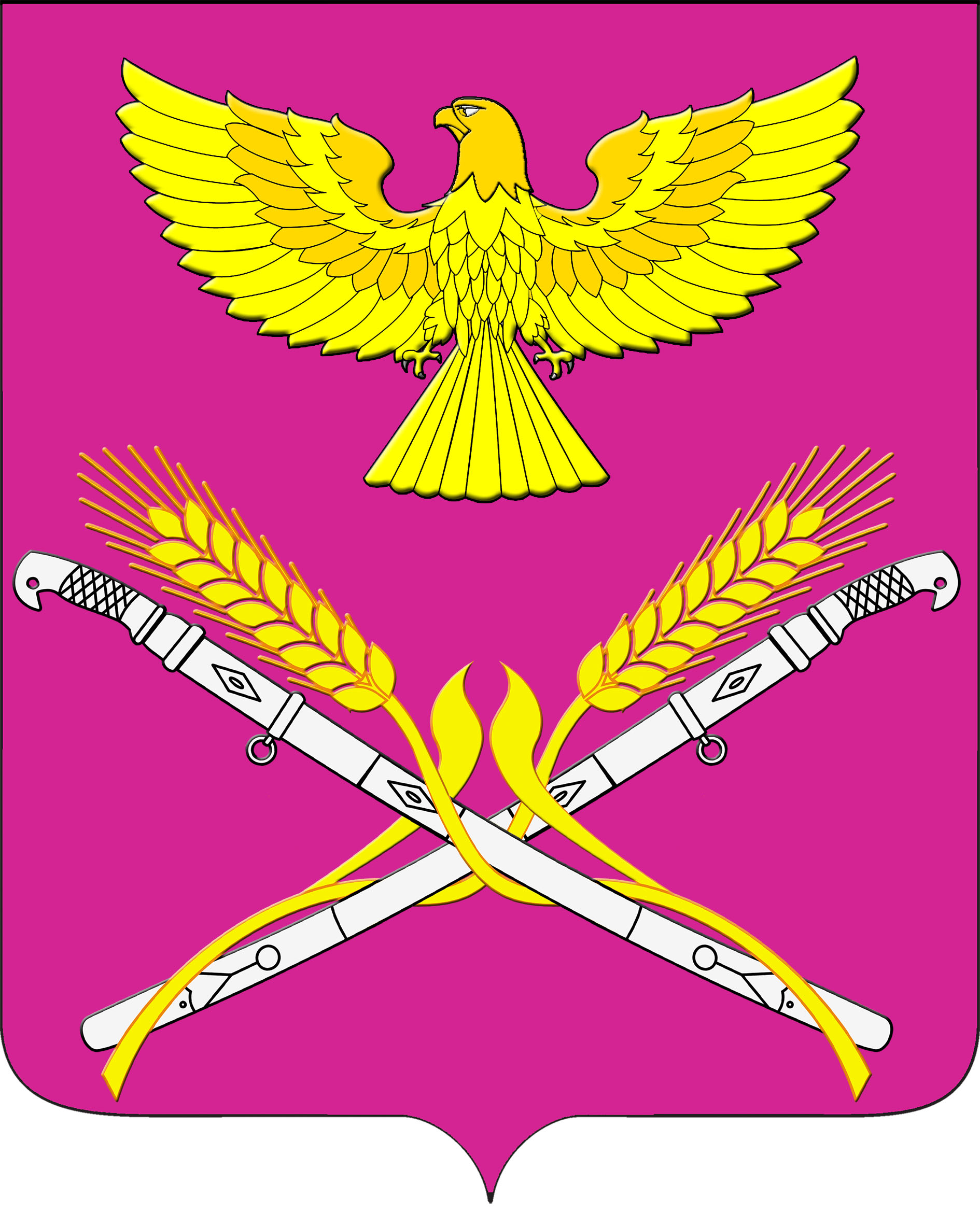 АДМИНИСТРАЦИЯ НОВОПЕТРОВСКОГО СЕЛЬСКОГО ПОСЕЛЕНИЯ                                              ПАВЛОВСКОГО РАЙОНАПОСТАНОВЛЕНИЕот _______________                            №_________                          ст. Новопетровская                                                                                                        Об утверждении административного регламентапредоставления муниципальной услуги «Предоставление выписки из   похозяйственной книги».В целях реализации положений Федерального закона от 27 июня       2010 года № 210-ФЗ «Об организации предоставления государственных и муниципальных услуг», повышения эффективности организации работы по проведению административной реформы, руководствуясь постановлением Правительства Российской Федерации от 16 мая 2011 года № 373 «О разработке и утверждения административных регламентов исполнения государственных функций и административных регламентов предоставления государственных услуг»,         постановляю:1. Утвердить административный регламент исполнения муниципальной услуги «Предоставление выписки из похозяйственной книги» (приложение).2. Уполномоченным органом по исполнению муниципальной функции, указанной в пункте 1 настоящего постановления, является администрация Новопетровского сельского поселения Павловского района.3. Разместить настоящее постановление  на официальном интернет-сайте  (novopetrovskoesp.ru). 4. Контроль за выполнением настоящего постановления оставляю за собой.5. Постановление вступает в силу со дня его обнародования (размещения).Глава  Новопетровскогосельского поселенияПавловского района   С.В.ЩеголихинАДМИНИСТРАТИВНЫЙ РЕГЛАМЕНТпредоставления администрацией Новопетровского сельского поселения    Павловского района муниципальной услуги «Предоставление выписки из похозяйственной книги»Раздел I. ОБЩИЕ ПОЛОЖЕНИЯПодраздел 1.1. ПРЕДМЕТ РЕГУЛИРОВАНИЯ АДМИНИСТРАТИВНОГО РЕГЛАМЕНТА  Административный регламент предоставления администрацией             Новопетровского сельского поселения  Павловского района муниципальной услуги «Предоставление выписки из похозяйственной книги»(далее – Регламент) определяет стандарты, сроки и последовательность административных процедур (действий) по предоставлению администрацией Новопетровского сельского поселения  Павловского района муниципальной услуги «Предоставление выписки из похозяйственной книги»(далее – муниципальная услуга).                         Подраздел 1.2. КРУГ ЗАЯВИТЕЛЕЙ           Заявителями на получение муниципальной услуги (далее – заявители) являются: физические лица, обращающиеся за предоставлением выписки, а также их представители, наделенные соответствующими полномочиями.Подраздел 1.3. ТРЕБОВАНИЯ К ПОРЯДКУ ИНФОРМИРОВАНИЯО ПРЕДОСТАВЛЕНИИ МУНИЦИПАЛЬНОЙ УСЛУГИ 1.3.1.  В предоставлении муниципальной услуги участвуют:   - уполномоченный орган администрации Новопетровского сельского поселения  Павловского района (далее – уполномоченный орган),  - многофункциональные центры предоставления государственных и муниципальных услуг Краснодарского края (далее –МФЦ).1.3.2. Информирование о предоставлении муниципальной услуги осуществляется:1.3.2.1. В МФЦ:при личном обращении;посредством интернет-сайта – http://www.mfc.pavlraion.ru – «Online-консультант», «Электронный консультант», «Виртуальная приемная».1.3.2.2. В уполномоченном органе:в устной форме при личном обращении;с использованием телефонной связи;по письменным обращениям.            1.3.2.3. Посредством размещения информации на официальном интернет-портале администрации Новопетровского сельского поселения  Павловского района, адрес официального сайта (novopetrovskoesp.ru). 1.3.2.4. Посредством размещения информации на едином портале государственных и муниципальных услуг и (или) региональном портале государственных и муниципальных услуг Краснодарского края в информационно-телекоммуникационной сети «Интернет» (далее – Портал).1.3.2.5. Посредством размещения информационных стендов в МФЦ и уполномоченном органе.1.3.2.6. Посредством телефонной связи Call-центра. (горячая линия):(телефон).1.3.3. Консультирование по вопросам предоставления муниципальной услуги осуществляется бесплатно.Специалист, осуществляющий консультирование (посредством телефона или лично) по вопросам предоставления муниципальной услуги, должен корректно и внимательно относиться к заявителям.При консультировании по телефону специалист должен назвать свою фамилию, имя и отчество, должность, а затем в вежливой форме четко и подробно проинформировать обратившегося по интересующим его вопросам.Если специалист не может ответить на вопрос самостоятельно, либо подготовка ответа требует продолжительного времени, он может предложить обратившемуся обратиться письменно, либо назначить другое удобное для заинтересованного лица время для получения информации.Рекомендуемое время для телефонного разговора – не более 10 минут, личного устного информирования – не более 20 минут.Индивидуальное письменное информирование (по электронной почте) осуществляется путем направления электронного письма на адрес электронной почты заявителя и должно содержать четкий ответ на поставленные вопросы.1.3.4. Информационные стенды, размещенные в МФЦ и уполномоченном органе, должны содержать:режим работы, адреса МФЦ, уполномоченного органа;адрес официального интернет-портала администрации Новопетровского сельского поселения Павловского района, адрес электронной почты уполномоченного органа;почтовые адреса, телефоны, фамилии руководителей МФЦ и уполномоченного органа;порядок получения консультаций о предоставлении муниципальной услуги;порядок и сроки предоставления муниципальной услуги;образцы заявлений о предоставлении муниципальной услуги и образцы заполнения таких заявлений;перечень документов, необходимых для предоставления муниципальной услуги;основания для отказа в приеме документов о предоставлении муниципальной услуги, в предоставлении муниципальной услуги;досудебный (внесудебный) порядок обжалования решений и действий (бездействия) уполномоченного органа, а также должностных лиц и муниципальных служащих;иную информацию, необходимую для получения муниципальной услуги.Такая же информация размещается на официальном интернет-портале администрации Новопетровского сельского поселения Павловского района  и на сайтах МФЦ.1.3.5. Информация о местонахождении и графике работы, справочных телефонах уполномоченного органа, МФЦ:1.3.5.1. Уполномоченный орган расположен по адресу:Краснодарский край, Павловский район, ст-ца Новопетровская, ул.Ленина,29, электронный адрес: novopetrsp@mail.ru Справочные телефоны уполномоченного органа: 8(86191)3-05-38 (86191)3-05-36 .График работы уполномоченного органа: понедельник – пятница с 08.00 до 16.12, перерыв с 12.00 до 13.00, суббота и воскресенье – выходные.Адрес сайта -  (novopetrovskoesp.ru). 1.3.5.2. Информация о местонахождении и графике работы, справочных телефонах, официальных сайта МФЦ приведены в приложении № 4 к регламенту.В случае изменения указанных графиков, а также контактных телефонов и электронных адресов в Регламент вносятся соответствующие изменения, информация об изменении также размещается в установленном порядке на официальном интернет-портале администрации Новопетровского сельского поселения Павловского района, а также на Портале.Раздел II. СТАНДАРТ ПРЕДОСТАВЛЕНИЯ МУНИЦИПАЛЬНОЙ     УСЛУГИПодраздел 2.1. НАИМЕНОВАНИЕ МУНИЦИПАЛЬНОЙ УСЛУГИНаименование муниципальной услуги – муниципальная услуга 
«Предоставление выписки из похозяйственной книги».  Подраздел 2.2. НАИМЕНОВАНИЕ ОРГАНА МЕСТНОГО 
                    САМОУПРАВЛЕНИЯ, ПРЕДОСТАВЛЯЮЩЕГО                        МУНИЦИПАЛЬНУЮ УСЛУГУ2.2.1. Предоставление муниципальной услуги осуществляется администрацией Новопетровского сельского поселения Павловского района.2.2.2. В предоставлении муниципальной услуги принимает участие уполномоченный орган.  2.2.3. От заявителя запрещено требовать осуществления действий, в том числе согласований, необходимых для получения муниципальной услуги и связанных с обращением в иные органы местного самоуправления, государственные органы, организации, за исключением получения услуг, включенных в перечень услуг, которые являются необходимыми и обязательными для предоставления муниципальных услуг, утвержденный решением Новопетровского сельского поселения Павловского района.                       Подраздел 2.3. ОПИСАНИЕ РЕЗУЛЬТАТАПРЕДОСТАВЛЕНИЯ МУНИЦИПАЛЬНОЙ УСЛУГИРезультатом предоставления муниципальной услуги являются:1) предоставление выписки из похозяйственной книги;2) отказ в предоставлении выписки из похозяйственной книги.Подраздел 2.4. СРОК ПРЕДОСТАВЛЕНИЯ МУНИЦИПАЛЬНОЙ       УСЛУГИ, В ТОМ ЧИСЛЕ С УЧЕТОМ НЕОБХОДИМОСТИ ОБРАЩЕНИЯ В ОРГАНИЗАЦИИ, УЧАСТВУЮЩИЕ В ПРЕДОСТАВЛЕНИИ МУНИЦИПАЛЬНОЙ УСЛУГИ, СРОК ПРИОСТАНОВЛЕНИЯ ПРЕДОСТАВЛЕНИЯ МУНИЦИПАЛЬНОЙ УСЛУГИ, СРОК ВЫДАЧИ ДОКУМЕНТОВ, ЯВЛЯЮЩИХСЯ РЕЗУЛЬТАТОМ ПРЕДОСТАВЛЕНИЯ МУНИЦИПАЛЬНОЙ УСЛУГИ2.4.1. Срок предоставления муниципальной услуги (получения итоговых документов) составляет 5 рабочих дней.2.4.2. Срок приостановления предоставления муниципальной услуги законодательством не предусмотрен.Подраздел 2.5. ПЕРЕЧЕНЬ НОРМАТИВНЫХ ПРАВОВЫХ АКТОВ, 
РЕГУЛИРУЮЩИХ ОТНОШЕНИЯ, ВОЗНИКАЮЩИЕ В СВЯЗИ С 
ПРЕДОСТАВЛЕНИЕМ МУНИЦИПАЛЬНОЙ УСЛУГИПредоставление администрацией Новопетровского сельского поселения Павловского района  муниципальной услуги осуществляется в соответствии со следующими нормативными правовыми 
актами:Федеральным законом от 27 июля 2010 года N 210-ФЗ "Об организации предоставления государственных и муниципальных услуг" ("Российская газета", N 168, 30 июля 2010 года, "Собрание законодательства РФ", 2 августа 2010 года, N 31, ст. 4179);Федеральным законом от 7 июля 2003 года N 112-ФЗ "О личном подсобном хозяйстве" ("Парламентская газета", N 124-125, 10 июля 2003 года, "Российская газета", N 135, 10 июля 2003 года);Указом Президента РФ от 6 марта 1997 года N 188 "Об утверждении Перечня сведений конфиденциального характера" ("Собрания законодательства РФ", 10 марта 1997 года, N 10, ст. 1127, "Российская газета", N 51, 14 марта 1997 года);Приказом Федеральной службы государственной регистрации, кадастра и картографии от 7 марта 2012 года N П/103 "Об утверждении формы выписки из похозяйственной книги о наличии у гражданина права на земельный участок" (Российская газета N 109 от 16 мая 2012 года);Приказом Минсельхоза РФ от 11 октября 2010 года N 345 "Об утверждении формы и порядка ведения похозяйственных книг органами местного самоуправления поселений и органами местного самоуправления городских округов";Законом Краснодарского края от 7 июня 2004 года N 721-КЗ "О государственной поддержке развития личных подсобных хозяйств на территории Краснодарского края" (текст Закона опубликован в газете "Кубанские новости", N 98 от 19 июня 2004 г.; в Информационном бюллетене Законодательного Собрания Краснодарского края, N 18 (89), часть 1 от 24 июня 2004 г., стр. 133); Федеральным законом от 6 апреля 2011 года № 63-ФЗ «Об электронной подписи»; Уставом Новопетровского сельского поселения Павловского района.Подраздел 2.6. ИСЧЕРПЫВАЮЩИЙ ПЕРЕЧЕНЬ ДОКУМЕНТОВ, НЕОБХОДИМЫХ В СООТВЕТСТВИИ С НОРМАТИВНЫМИ ПРАВОВЫМИ АКТАМИ ДЛЯ ПРЕДОСТАВЛЕНИЯ МУНИЦИПАЛЬНОЙ УСЛУГИ И УСЛУГ, КОТОРЫЕ ЯВЛЯЮТСЯ НЕОБХОДИМЫМИ И ОБЯЗАТЕЛЬНЫМИ ДЛЯ ПРЕДОСТАВЛЕНИЯ МУНИЦИПАЛЬНОЙ УСЛУГИ, ПОДЛЕЖАЩИХ ПРЕДСТАВЛЕНИЮ ЗАЯВИТЕЛЕМ, СПОСОБЫ ИХ ПОЛУЧЕНИЯ ЗАЯВИТЕЛЕМ, В ТОМ ЧИСЛЕ В ЭЛЕКТРОННОЙ ФОРМЕ, ПОРЯДОК ИХ ПРЕДСТАВЛЕНИЯ2.6.1. Для получения муниципальной услуги заявителем представляются следующие документы:а) заявление по форме согласно приложению № 1 к настоящему Регламенту;б) документ, удостоверяющий личность заявителя (представителя заявителя);в) документ, удостоверяющий полномочия представителя заявителя (доверенность).Копии документов предоставляются вместе с подлинниками.Если представленные копии документов нотариально не заверены, сличив копии документов с их подлинными экземплярами, заверяет своей подписью с указанием фамилии и инициалов и ставит штамп «копия верна».Подраздел 2.7. ИСЧЕРПЫВАЮЩИЙ ПЕРЕЧЕНЬ ДОКУМЕНТОВ, НЕОБХОДИМЫХ В СООТВЕТСТВИИС НОРМАТИВНЫМИ ПРАВОВЫМИ АКТАМИ ДЛЯ ПРЕДОСТАВЛЕНИЯ МУНИЦИПАЛЬНОЙ УСЛУГИ, КОТОРЫЕ НАХОДЯТСЯ В РАСПОРЯЖЕНИИ ГОСУДАРСТВЕННЫХ ОРГАНОВ, ОРГАНОВ МЕСТНОГО САМОУПРАВЛЕНИЯ МУНИЦИПАЛЬНЫХ ОБРАЗОВАНИЙ КРАСНОДАРСКОГО КРАЯ И ИНЫХ ОРГАНОВ, УЧАСТВУЮЩИХ В ПРЕДОСТАВЛЕНИИ ГОСУДАРСТВЕННЫХ ИЛИ МУНИЦИПАЛЬНЫХ УСЛУГ, И КОТОРЫЕ ЗАЯВИТЕЛЬ ВПРАВЕ ПРЕДСТАВИТЬ, А ТАКЖЕ СПОСОБЫ ИХ ПОЛУЧЕНИЯ ЗАЯВИТЕЛЯМИ, В ТОМ ЧИСЛЕ В ЭЛЕКТРОННОЙ ФОРМЕ, ПОРЯДОК ИХ ПРЕДСТАВЛЕНИЯПредоставление документов, необходимых в соответствии с нормативными правовыми актами для предоставления муниципальной услуги, которые находятся в распоряжении государственных органов, органов местного самоуправления и иных органов, участвующих в предоставлении муниципальной услуги, не предусмотрено.Подраздел 2.8. УКАЗАНИЕ НА ЗАПРЕТ ТРЕБОВАТЬ ОТ ЗАЯВИТЕЛЯОт заявителя запрещено требовать представления документов и информации или осуществления действий, которые не предусмотрены нормативными правовыми актами, регулирующими отношения, возникшие в связи с предоставлением муниципальной услуги, а также представления документов и информации, которые в соответствии с нормативными правовыми актами Российской Федерации, нормативными правовыми актами Краснодарского края и администрации Новопетровского сельского поселения Павловского района   находятся в распоряжении иных органов местного самоуправления, государственных органах, организациях, участвующих в предоставлении муниципальных услуг, за исключением документов, указанных в части 6 статьи 7 Федерального закона от 27 июля 2010 года № 210-ФЗ «Об организации предоставления государственных и муниципальных услуг».Подраздел 2.9. ИСЧЕРПЫВАЮЩИЙ ПЕРЕЧЕНЬ ОСНОВАНИЙ ДЛЯ ОТКАЗА В ПРИЕМЕ ДОКУМЕНТОВ, НЕОБХОДИМЫХ ДЛЯ ПРЕДОСТАВЛЕНИЯ МУНИЦИПАЛЬНОЙ УСЛУГИ2.9.1. Основанием для отказа в приеме документов, необходимых для предоставления муниципальной услуги, является:а) в случае, если заявитель не является членом хозяйства;б) отсутствие похозяйственной книги по причине изъятия правоохранительными и иными уполномоченными органами похозяйственной книги в установленном законом порядке.Подраздел 2.10. ИСЧЕРПЫВАЮЩИЙ ПЕРЕЧЕНЬ ОСНОВАНИЙ ДЛЯ ПРИОСТАНОВЛЕНИЯ ИЛИ ОТКАЗА В ПРЕДОСТАВЛЕНИИМУНИЦИПАЛЬНОЙ УСЛУГИ           2.10.1. Оснований для приостановления предоставления Муниципальной услуги законодательством Российской Федерации не предусмотрено.2.10.2. Основанием для отказа в предоставлении муниципальной услуги являются:а) отсутствие в составе документов, прилагаемых к заявлению, одного из документов, указанных в подразделе 2.6 раздела II Регламента.б) установление факта предоставления заявителем ложных данных;в) отказ самого заявителя.Подраздел 2.11. ПЕРЕЧЕНЬ УСЛУГ, КОТОРЫЕ ЯВЛЯЮТСЯ НЕОБХОДИМЫМИ И ОБЯЗАТЕЛЬНЫМИ ДЛЯ ПРЕДОСТАВЛЕНИЯ МУНИЦИПАЛЬНОЙ УСЛУГИ, ВТОМ ЧИСЛЕ СВЕДЕНИЯ О ДОКУМЕНТЕ (ДОКУМЕНТАХ), ВЫДАВАЕМОМ (ВЫДАВАЕМЫХ) ОРГАНИЗАЦИЯМИ,       УЧАСТВУЮЩИМИ В ПРЕДОСТАВЛЕНИИ МУНИЦИПАЛЬНОЙ УСЛУГИДругих услуг, которые являются необходимыми и обязательными для предоставления муниципальной услуги, законодательством Российской Федерации не предусмотрено.Подраздел 2.12. ПОРЯДОК,  РАЗМЕР И ОСНОВАНИЯ ВЗИМАНИЯ ГОСУДАРСТВЕННОЙ ПОШЛИНЫ ИЛИ ИНОЙ ПЛАТЫ, ВЗИМАЕМОЙ ЗА ПРЕДОСТАВЛЕНИЕ МУНИЦИПАЛЬНОЙ УСЛУГИГосударственная пошлина или иная плата за предоставление муниципальной услуги не взимается. Предоставление муниципальной услуги осуществляется бесплатно.Подраздел 2.13. ПОРЯДОК, РАЗМЕР И ОСНОВАНИЯ ВЗИМАНИЯ ПЛАТЫ ЗА ПРЕДОСТАВЛЕНИЕ УСЛУГ, КОТОРЫЕ ЯВЛЯЮТСЯ НЕОБХОДИМЫМИ И ОБЯЗАТЕЛЬНЫМИ ДЛЯ ПРЕДОСТАВЛЕНИЯ МУНИЦИПАЛЬНОЙ УСЛУГИ, ВКЛЮЧАЯ  ИНФОРМАЦИЮ О МЕТОДИКЕ РАСЧЕТА РАЗМЕРА ТАКОЙ ПЛАТЫВзимание платы за предоставление услуг, которые являются необходимыми и обязательными для предоставления муниципальной услуги не предусмотрено.Подраздел 2.14. МАКСИМАЛЬНЫЙ СРОК ОЖИДАНИЯ В ОЧЕРЕДИ ПРИ ПОДАЧЕ ЗАПРОСА О ПРЕДОСТАВЛЕНИИ МУНИЦИПАЛЬНОЙ     УСЛУГИ, УСЛУГИ, ПРЕДОСТАВЛЯЕМОЙ ОРГАНИЗАЦИЕЙ, УЧАСТВУЮЩЕЙ В ПРЕДОСТАВЛЕНИИ МУНИЦИПАЛЬНОЙ УСЛУГИ, И ПРИ ПОЛУЧЕНИИ РЕЗУЛЬТАТА ПРЕДОСТАВЛЕНИЯ ТАКИХ УСЛУГСрок ожидания в очереди при подаче заявления о предоставлении муниципальной услуги и документов, указанных в подразделе 2.6 раздела II Регламента, а также при получении результата предоставления муниципальной услуги на личном приеме не должен превышать 15 минут.Подраздел 2.15. СРОК И ПОРЯДОК РЕГИСТРАЦИИ ЗАПРОСА ЗАЯВИТЕЛЯ О ПРЕДОСТАВЛЕНИИ МУНИЦИПАЛЬНОЙ УСЛУГИ И УСЛУГИ, ПРЕДОСТАВЛЯЕМОЙ ОРГАНИЗАЦИЕЙ, УЧАСТВУЮЩЕЙ В ПРЕДОСТАВЛЕНИИ МУНИЦИПАЛЬНОЙ УСЛУГИ, В ТОМ ЧИСЛЕ В ЭЛЕКТРОННОЙ ФОРМЕРегистрация заявления о предоставлении муниципальной услуги и (или) документов (содержащихся в них сведений), необходимых для предоставления муниципальной услуги, осуществляется в день их поступления.Регистрация заявления о предоставлении муниципальной услуги с документами, указанными в подразделе 2.6 раздела II Регламента, поступившими в выходной (нерабочий или праздничный) день, осуществляется в первый за ним рабочий день.Срок регистрации заявления о предоставлении муниципальной услуги и документов (содержащихся в них сведений), представленных заявителем, не должен превышать двадцати минут. Подраздел 2.16. ТРЕБОВАНИЯ К ПОМЕЩЕНИЯМ, В КОТОРЫХ ПРЕДОСТАВЛЯЮТСЯ МУНИЦИПАЛЬНАЯ УСЛУГА, УСЛУГА,ПРЕДОСТАВЛЯЕМАЯ ОРГАНИЗАЦИЕЙ, УЧАСТВУЮЩЕЙ В ПРЕДОСТАВЛЕНИИ МУНИЦИПАЛЬНОЙ УСЛУГИ, К МЕСТУ ОЖИДАНИЯ И ПРИЕМА ЗАЯВИТЕЛЕЙ, РАЗМЕЩЕНИЮ И ОФОРМЛЕНИЮ ВИЗУАЛЬНОЙ, ТЕКСТОВОЙ И МУЛЬТИМЕДИЙНОЙ ИНФОРМАЦИИ О ПОРЯДКЕ ПРЕДОСТАВЛЕНИЯ ТАКИХ УСЛУГ, В ТОМ ЧИСЛЕ К ОБЕСПЕЧЕНИЮ ДОСТУПНОСТИ ДЛЯ ИНВАЛИДОВ УКАЗАННЫХ ОБЪЕКТОВ В СООТВЕТСТВИИ С ЗАКОНОДАТЕЛЬСТВОМ РОССИЙСКОЙ ФЕДЕРАЦИИ О СОЦИАЛЬНОЙ ЗАЩИТЕ ИНВАЛИДОВ2.16.1. Информация о графике (режиме) работы уполномоченного органа размещается при входе в здание, в котором оно осуществляет свою деятельность, на видном месте.Здание, в котором предоставляется муниципальная услуга, должно быть оборудовано отдельным входом для свободного доступа заявителей в помещение.Вход в здание должен быть оборудован информационной табличкой (вывеской), содержащей информацию об уполномоченном органе, осуществляющем предоставление муниципальной услуги, а также оборудован удобной лестницей с поручнями, пандусами для беспрепятственного передвижения граждан.Места предоставления муниципальной услуги оборудуются с учетом требований доступности для инвалидов в соответствии с действующим законодательством Российской Федерации о социальной защите инвалидов, в том числе обеспечиваются:условия для беспрепятственного доступа к объекту, на котором организовано предоставление услуг, к местам отдыха и предоставляемым услугам;возможность самостоятельного передвижения по территории объекта, на котором организовано предоставление услуг, входа в такой объект и выхода из него, посадки в транспортное средство и высадки из него, в том числе с использованием кресла-коляски;сопровождение инвалидов, имеющих стойкие расстройства функции зрения и самостоятельного передвижения, и оказание им помощи на объекте, на котором организовано предоставление услуг;надлежащее размещение оборудования и носителей информации, необходимых для обеспечения беспрепятственного доступа инвалидов к объекту и предоставляемым услугам с учетом ограничений их жизнедеятельности;дублирование необходимой для инвалидов звуковой и зрительной информации, а также надписей, знаков и иной текстовой и графической информации знаками, выполненными рельефно-точечным шрифтом Брайля, допуск сурдопереводчика и тифлосурдопереводчика;допуск на объект, на котором организовано предоставление услуг, собаки-проводника при наличии документа, подтверждающего ее специальное обучение и выдаваемого в порядке, установленном законодательством Российской Федерации;оказание работниками органа (учреждения), предоставляющего услуги населению, помощи инвалидам в преодолении барьеров, мешающих получению ими услуг наравне с другими органами.Помещения, в которых предоставляется муниципальная услуга, должны соответствовать санитарно-гигиеническим правилам и нормативам, правилам пожарной безопасности, безопасности труда. Помещения оборудуются системами кондиционирования (охлаждения и нагревания) и вентилирования воздуха, средствами оповещения о возникновении чрезвычайной ситуации. На видном месте располагаются схемы размещения средств пожаротушения и путей эвакуации людей. Предусматривается оборудование доступного места общественного пользования (туалет).Помещения МФЦ для работы с заявителями оборудуются электронной системой управления очередью, которая представляет собой комплекс программно-аппаратных средств, позволяющих оптимизировать управление очередями заявителей. Порядок использования электронной системы управления предусмотрен административными регламентами Новопетровского сельского поселения Павловского района, утвержденными приказами директоров МФЦ.2.16.2. Прием документов в уполномоченном органе осуществляется в специально оборудованных помещениях или отведенных для этого кабинетах.2.16.3. Помещения, предназначенные для приема заявителей, оборудуются информационными стендами, содержащими сведения, указанные в подпункте 1.3.4 подраздела 3 Регламента.Информационные стенды размещаются на видном, доступном месте.Оформление информационных листов осуществляется удобным для чтения шрифтом – TimesNewRoman,   формат листа A-4; текст – прописные буквы, размером шрифта № 16 – обычный, наименование – заглавные буквы, размером шрифта № 16 – жирный, поля – 1 см вкруговую. Тексты материалов должны быть напечатаны без исправлений, наиболее важная информация выделяется жирным шрифтом. При оформлении информационных материалов в виде образцов заявлений на получение муниципальной услуги, образцов заявлений, перечней документов требования к размеру шрифта и формату листа могут быть снижены.2.16.4. Помещения для приема заявителей должны соответствовать комфортным для граждан условиям и оптимальным условиям работы должностных лиц уполномоченного органа и должны обеспечивать:комфортное расположение заявителя и должностного лица уполномоченного органа;возможность и удобство оформления заявителем письменного обращения;телефонную связь;возможность копирования документов;доступ к нормативным правовым актам, регулирующим предоставление муниципальной услуги;наличие письменных принадлежностей и бумаги формата A4.2.16.5. Для ожидания заявителями приема, заполнения необходимых для получения муниципальной услуги документов отводятся места, оборудованные стульями, столами (стойками) для возможности оформления документов, обеспечиваются ручками, бланками документов. Количество мест ожидания определяется исходя из фактической нагрузки и возможности их размещения в помещении.2.16.6. Прием заявителей при предоставлении муниципальной услуги осуществляется согласно графику (режиму) работы уполномоченного органа: ежедневно (с понедельника по пятницу), кроме выходных и праздничных дней, в течение рабочего времени.2.16.7. Рабочее место должностного лица уполномоченного органа, ответственного за предоставление муниципальной услуги, должно быть оборудовано персональным компьютером с доступом к информационным ресурсам уполномоченного органа.Кабинеты приема получателей муниципальных услуг должны быть оснащены информационными табличками (вывесками) с указанием номера кабинета.Специалисты, осуществляющие прием получателей муниципальных услуг, обеспечиваются личными нагрудными идентификационными карточками (бэйджами) и (или) настольными табличками.Подраздел 2.17. ПОКАЗАТЕЛИ ДОСТУПНОСТИИ КАЧЕСТВАМУНИЦИПАЛЬНОЙ УСЛУГИ, В ТОМ ЧИСЛЕ КОЛИЧЕСТВОВЗАИМОДЕЙСТВИЙ ЗАЯВИТЕЛЯ С ДОЛЖНОСТНЫМИ ЛИЦАМИПРИ ПРЕДОСТАВЛЕНИИ МУНИЦИПАЛЬНОЙ УСЛУГИ И ИХПРОДОЛЖИТЕЛЬНОСТЬ, ВОЗМОЖНОСТЬ ПОЛУЧЕНИЯМУНИЦИПАЛЬНОЙ УСЛУГИ В МНОГОФУНКЦИОНАЛЬНОМ ЦЕНТРЕ ПРЕДОСТАВЛЕНИЯ ГОСУДАРСТВЕННЫХ И МУНИЦИПАЛЬНЫХ УСЛУГ, ВОЗМОЖНОСТЬ ПОЛУЧЕНИЯ ИНФОРМАЦИИ О ХОДЕ ПРЕДОСТАВЛЕНИЯ МУНИЦИПАЛЬНОЙ УСЛУГИ, В ТОМ ЧИСЛЕ С ИСПОЛЬЗОВАНИЕМ ИНФОРМАЦИОННО-КОММУНИКАЦИОННЫХ ТЕХНОЛОГИЙОсновными показателями доступности и качества муниципальной услуги являются:количество взаимодействий заявителя с должностными лицами при предоставлении муниципальной услуги и их продолжительность. В процессе предоставления муниципальной услуги заявитель вправе обращаться в уполномоченный орган по мере необходимости, в том числе за получением информации о ходе предоставления муниципальной услуги;возможность подачи запроса заявителя о предоставлении муниципальной услуги и выдачи заявителям документов по результатам предоставления муниципальной услуги в МФЦ;возможность получения информации о ходе предоставления муниципальной услуги, в том числе с использованием Портала;установление должностных лиц, ответственных за предоставление муниципальной услуги;установление и соблюдение требований к помещениям, в которых предоставляется услуга;установление и соблюдение срока предоставления муниципальной услуги, в том числе срока ожидания в очереди при подаче заявления и при получении результата предоставления муниципальной услуги;количество заявлений, принятых с использованием информационно-телекоммуникационной сети общего пользования, в том числе посредством Портала.Подраздел 2.18. ИНЫЕ ТРЕБОВАНИЯ, В ТОМ ЧИСЛЕ УЧИТЫВАЮЩИЕ ОСОБЕННОСТИ ПРЕДОСТАВЛЕНИЯ МУНИЦИПАЛЬНОЙ УСЛУГИ В МНОГОФУНКЦИОНАЛЬНЫХ ЦЕНТРАХ ПРЕДОСТАВЛЕНИЯ ГОСУДАРСТВЕННЫХ И МУНИЦИПАЛЬНЫХ УСЛУГ И ОСОБЕННОСТИ ПРЕДОСТАВЛЕНИЯ МУНИЦИПАЛЬНОЙ УСЛУГИ В ЭЛЕКТРОННОЙ ФОРМЕ2.18.1. Для получения муниципальной услуги заявителям предоставляется возможность представить заявление о предоставлении муниципальной услуги и документы (содержащиеся в них сведения), необходимые для предоставления муниципальной услуги, в том числе в форме электронного документа:в уполномоченный орган;через МФЦ в уполномоченный орган;посредством использования информационно-телекоммуникационных технологий, включая использование Портала, с применением усиленной квалифицированной электронной подписи.Заявления и документы, необходимые для предоставления муниципальной услуги, предоставляемые в форме электронных документов, подписываются в соответствии с требованиями статей 21.1 и 21.2 Федерального закона от 27 июля 2010 года № 210-ФЗ «Об организации предоставления государственных и муниципальных услуг» и Федерального закона от 6 апреля 2011 года № 63-ФЗ «Об электронной подписи».В случае направления заявлений и документов в электронной форме с использованием Портала, заявление и документы должны быть подписаны усиленной квалифицированной электронной подписью.  Перечень классов средств электронной подписи, которые допускаются к использованию при обращении за получением муниципальной услуги, оказываемой с применением усиленной квалифицированной электронной подписи, определяется на основании утверждаемой федеральным органом исполнительной власти, уполномоченным в сфере использования электронной подписи, по согласованию с Федеральной службой безопасности Российской Федерации модели угроз безопасности информации в информационной системе, используемой в целях приема обращений за получением муниципальной услуги и (или) предоставления такой услуги.При подаче заявления и сканированных копий документов с использованием Портала заявитель представляет в уполномоченный орган в течение 2 рабочих дней с даты подачи заявления подлинные документы, указанные в подразделе 2.6 раздела II Регламента, для сверки соответствующих документов.2.18.2. Заявителям обеспечивается возможность получения информации о предоставляемой муниципальной услуге на Портале.Для получения доступа к возможностям Портала необходимо выбрать субъект Российской Федерации, и после открытия списка территориальных федеральных органов исполнительной власти в этом субъекте Российской Федерации, органов исполнительной власти субъекта Российской Федерации и органов местного самоуправления выбрать администрацию Новопетровского сельского поселения Павловского района Краснодарского края с перечнем оказываемых муниципальных услуг и информацией по каждой услуге. В карточке каждой услуги содержится описание услуги, подробная информация о порядке и способах обращения за услугой, перечень документов, необходимых для получения услуги, информация о сроках ее исполнения, а также бланки заявлений и форм, которые необходимо заполнить для обращения за услугой. Подача заявителем запроса и иных документов, необходимых для предоставления муниципальной услуги, и прием таких запросов и документов осуществляется в следующем порядке:подача запроса на предоставление муниципальной услуги в электронном виде заявителем осуществляется через личный кабинет на Портале;для оформления документов посредством сети «Интернет» заявителю необходимо пройти процедуру авторизации на Портале;для авторизации заявителю необходимо ввести страховой номер индивидуального лицевого счета застрахованного лица, выданный Пенсионным фондом Российской Федерации (государственным учреждением) по Краснодарскому краю (СНИЛС), и пароль, полученный после регистрации на Портале; заявитель, выбрав муниципальную услугу, готовит пакет документов (копии в электронном виде), необходимых для ее предоставления, и направляет их вместе с заявлением через личный кабинет заявителя на Портале;заявление вместе с электронными копиями документов попадает в информационную систему уполномоченного органа, оказывающего выбранную заявителем услугу, которая обеспечивает прием запросов, обращений, заявлений и иных документов (сведений), поступивших с Портала и (или) через систему межведомственного электронного взаимодействия. 2.18.3. Для заявителей обеспечивается возможность осуществлять с использованием Портала получение сведений о ходе выполнения запроса о предоставлении муниципальной услуги.Сведения о ходе и результате выполнения запроса о предоставлении муниципальной услуги в электронном виде заявителю представляются в виде уведомления в личном кабинете заявителя на Портале.2.18.4. При направлении заявления и документов (содержащихся в них сведений) в форме электронных документов в порядке, предусмотренном подпунктом 2.18.1 подраздела 2.18 Регламента, обеспечивается возможность направления заявителю сообщения в электронном виде, подтверждающего их прием и регистрацию.Раздел III. СОСТАВ, ПОСЛЕДОВАТЕЛЬНОСТЬ И СРОКИ 
ВЫПОЛНЕНИЯ АДМИНИСТРАТИВНЫХ ПРОЦЕДУР, ТРЕБОВАНИЯ 
К ПОРЯДКУ ИХ ВЫПОЛНЕНИЯ, В ТОМ ЧИСЛЕ ОСОБЕННОСТИ ВЫПОЛНЕНИЯ АДМИНИСТРАТИВНЫХ ПРОЦЕДУР В ЭЛЕКТРОННОЙ ФОРМЕ, 
А ТАКЖЕ ОСОБЕННОСТИ ВЫПОЛНЕНИЯ АДМИНИСТРАТИВНЫХ 
ПРОЦЕДУР В МНОГОФУНКЦИОНАЛЬНЫХ ЦЕНТРАХ 
ПРЕДОСТАВЛЕНИЯ ГОСУДАРСТВЕННЫХ И МУНИЦИПАЛЬНЫХ УСЛУГПодраздел 3.1. СОСТАВ И ПОСЛЕДОВАТЕЛЬНОСТЬ 
АДМИНИСТРАТИВНЫХ ПРОЦЕДУР3.1.1. Предоставление муниципальной услуги включает в себя последовательность следующих административных процедур:прием заявления, регистрация заявления и выдача заявителю расписки в получении заявления и документов, в том числе с использованием Портала;передача курьером пакета документов из МФЦ в уполномоченный орган (при подаче заявления о предоставлении муниципальной услуги через МФЦ);рассмотрение заявления и принятие решения о предоставлении (или об отказе в предоставлении) муниципальной услуги и оформление принятых решений;передача документов из уполномоченного органа в МФЦ (в случае обращения в МФЦ);выдача выписки из похозяйственной книги или уведомления об отказе в предоставлении муниципальной услуги.3.1.2. Блок-схема описания административного процесса предоставления муниципальной услуги приведена в приложении № 2 к настоящему Регламенту.Подраздел 3.2. ПОСЛЕДОВАТЕЛЬНОСТЬ ВЫПОЛНЕНИЯ АДМИНИСТРАТИВНЫХ ПРОЦЕДУР3.2.1. Прием заявления, регистрация заявления и выдача заявителю расписки в получении заявления и документов.Основанием для начала административной процедуры является обращение гражданина в уполномоченный орган с заявлением и документами, указанными в подразделе 2.6 раздела II Регламента.Обращение заявителя за предоставлением муниципальной услуги осуществляется в виде:а) подачи письменного заявления на бланке согласно приложению № 1 к Регламенту;б) в электронном виде с использованием Портала.3.2.1.1. Порядок приема документов в МФЦ:при приеме заявления работник МФЦ:устанавливает личность заявителя, в том числе проверяет документ, удостоверяющий личность, проверяет полномочия заявителя, в том числе полномочия представителя действовать от его имени;проверяет наличие всех необходимых документов исходя из соответствующего перечня документов, необходимых для предоставления муниципальной услуги;проверяет соответствие представленных документов установленным требованиям, удостоверяясь, что:документы в установленных законодательством случаях нотариально удостоверены, скреплены печатями (при наличии печати), имеют надлежащие подписи сторон или определенных законодательством должностных лиц;тексты документов написаны разборчиво;фамилии, имена и отчества физических лиц, адреса их мест жительства написаны полностью;в документах нет подчисток, приписок, зачеркнутых слов и иных не оговоренных в них исправлений;документы не исполнены карандашом;документы не имеют серьезных повреждений, наличие которых не позволяет однозначно истолковать их содержание;срок действия документов не истек;документы содержат информацию, необходимую для предоставления муниципальной услуги, указанной в заявлении;документы представлены в полном объеме;в случае представления заявителем документов, предусмотренных пунктами 1 – 7, 9, 10, 14, 17 и 18 части 6 статьи 7 Федерального закона от 27 июля 2010 года № 210-ФЗ «Об организации предоставления государственных и муниципальных услуг», осуществляет их бесплатное копирование, сличает представленные заявителем экземпляры оригиналов и копий документов (в том числе нотариально удостоверенные) друг с другом, после чего оригиналы возвращаются заявителю. Копии иных документов представляются заявителем самостоятельно.Если представленные копии документов нотариально не заверены, сличив копии документов с их подлинными экземплярами, заверяет своей подписью с указанием фамилии и инициалов и ставит штамп «копия верна»;при отсутствии оснований для отказа в приеме документов оформляет с использованием системы электронной очереди расписку о приеме документов, а при наличии таких оснований – расписку об отказе в приеме документов.Заявитель, представивший документы для получения муниципальной услуги, в обязательном порядке информируется работником МФЦ:о сроке предоставления муниципальной услуги;о возможности отказа в предоставлении муниципальной услуги.3.2.1.2. В случае обращения заявителя для предоставления муниципальной услуги через Портал заявление и сканированные копии документов, указанные в подразделе 2.6 раздела II Регламента, направляются в уполномоченный орган в электронной форме.Обращение за получением муниципальной услуги может осуществляться с использованием электронных документов, подписанных электронной подписью в соответствии с требованиями Федеральных законов от 27 июля 2010 года № 210-ФЗ «Об организации предоставления государственных и муниципальных услуг» и от 6 апреля 2011 года № 63-ФЗ «Об электронной подписи».Действия, связанные с проверкой действительности усиленной квалифицированной электронной подписи заявителя, использованной при обращении за получением муниципальной услуги, а также с установлением перечня классов средств удостоверяющих центров, которые допускаются для использования в целях обеспечения указанной проверки и определяются на основании утверждаемой федеральным органом исполнительной власти, уполномоченным в сфере использования электронной подписи, по согласованию с Федеральной службой безопасности Российской Федерации модели угроз безопасности информации в информационной системе, используемой в целях приема обращений за предоставлением такой услуги, осуществляются в соответствии с постановлением Правительства Российской Федерации от 25 августа 2012 года № 852 «Об утверждении Правил использования усиленной квалифицированной электронной подписи при обращении за получением государственных и муниципальных услуг и о внесении изменения в Правила разработки и утверждения административных регламентов предоставления государственных услуг».В случае поступления заявления и документов, указанных в подразделе 2.6 раздела II Регламента, в электронной форме с использованием Портала, подписанных усиленной квалифицированной электронной подписью, должностное лицо уполномоченного органа проверяет действительность усиленной квалифицированной электронной подписи с использованием средств информационной системы головного удостоверяющего центра, которая входит в состав инфраструктуры, обеспечивающей информационно-технологическое взаимодействие действующих и создаваемых информационных систем, используемых для предоставления услуг. Если в ходе проверки действительности усиленной квалифицированной электронной подписи должностное лицо уполномоченного органа выявит несоблюдение ее действительности, возвращает заявителю по электронной почте или в личный кабинет заявителя на Портале с мотивированным отказом в приеме документов заявление и документы в течение 2 дней со дня завершения проведения такой проверки.3.2.1.3. При обращении заявителя непосредственно в уполномоченный орган с письменным заявлением ответственный специалист, в должностные обязанности которых входит выполнение соответствующих функций:устанавливает предмет обращения, личность заявителя, проверяет его полномочия;в день поступления заявления и прилагаемых к нему документов проводит проверку правильности заполнения заявления и наличие прилагаемых к нему документов;в случае отсутствия в составе документов, одного из документов или нарушений в оформлении документов, указанных в 2.6.1.подраздела 2.6. Регламента, Ответственный специалист уведомляет заявителя о необходимости устранения нарушений и предоставления отсутствующих документов, необходимых для предоставления муниципальной услуги;при отсутствии у заявителя надлежащим образом оформленного письменного заявления помогает заявителю в оформлении заявления;передает заявителю второй экземпляр заявления с росписью, с отметкой о дате приема документов, Ф.И.О. и должности Ответственного специалиста;фиксирует получение заявления и документов путем регистрации в журнале регистрации приёма граждан в день приёма заявления;передает заявление с приложенным пакетом документов для наложения резолюции. Срок выполнения административной процедуры составляет 1 рабочий  день.3.2.2. Передача курьером пакета документов из МФЦ в уполномоченный орган (в случае обращения заявителя в МФЦ).3.2.2.1. В случае подачи заявителем пакета документов через МФЦ Ответственный специалист МФЦ в день вручения (направления) заявителю уведомления о приеме заявления к рассмотрению осуществляет передачу курьером пакета документов (включая копию уведомления) из МФЦ в уполномоченный орган.Передача документов осуществляется в день приема заявления на основании реестра, который составляется в 2 экземплярах и содержит дату и время передачи.3.2.2.2. При передаче пакета документов Ответственный специалист, принимающий их, проверяет в присутствии курьера соответствие и количество документов с данными, указанными в реестре, проставляет дату, время получения документов и подпись. Первый экземпляр реестра остаётся у работника уполномоченного органа, второй - подлежит возврату. Срок выполнения административной процедуры - не позднее 1 рабочего дня со дня поступления заявления с необходимым пакетом документов.3.2.3. Рассмотрение заявления и принятие решения о предоставлении (или об отказе в предоставлении) муниципальной услуги и оформление принятых решений.3.2.3.1.  Основанием для начала процедуры рассмотрения заявления является наличие зарегистрированного заявления с приложенным пакетом документов.3.2.3.2. Начальник уполномоченного органа рассматривает заявление и передает заявление с наложенной резолюцией Ответственному специалисту для принятия решения о предоставлении или об отказе в предоставлении муниципальной услуги.3.2.3.3. Ответственный специалист, проверив наличие и достоверность документов, отсутствие оснований для отказа в предоставлении муниципальной услуги, принимает решение:1) о предоставлении муниципальной услуги;2) об отказе в предоставлении муниципальной услуги.3.2.3.3. В случае наличия документов, указанных в пункте 2.6.1.Регламента и отсутствия оснований, указанных в пункте 2.10.1.Регламента Ответственный специалист оформляет выписку из похозяйственной книги и передает ее для подписания.Выписка из похозяйственной книги оформляется в двух экземплярах в любом объеме, по любому перечню сведений и для любых целей, которые указаны в заявлении. Выписка из книги может составляться в произвольной форме, форме листов похозяйственной книги или по форме выписки из похозяйственной книги о наличии у гражданина права на земельный участок (приложение № 3 к Регламенту). Подписанную выписку из похозяйственной книги Ответственный специалист регистрирует в журнале регистрации выдачи выписок, проставляет на ней печать. При принятии решения об отказе в предоставлении муниципальной услуги Ответственный специалист оформляет проект уведомления об отказе заявителю в предоставлении муниципальной услуги с перечнем оснований для отказа, со ссылкой на пункт Регламента и передает его на рассмотрение и согласование. Подписанный отказ в предоставлении Муниципальной услуги Ответственный специалист регистрирует в журнале регистрации исходящих документов. Максимальный срок принятия решения о возможности предоставления Муниципальной услуги и оформления результата ее предоставления не должен превышать1 рабочего дня  с момента приема заявления.3.2.4. Передача документов из уполномоченного органа в МФЦ (в случае обращения в МФЦ.3.2.4.1. В случае обращения заявителя в МФЦ:1) передача документов из уполномоченного органа в МФЦ осуществляется на основании реестра, который составляется в 2 экземплярах и содержит дату и время передачи;2) ответственный специалист МФЦ, получивший документы из уполномоченного органа, проверяет наличие переданных документов, делает в реестре отметку о принятии и передаёт принятые документы по реестру в сектор приёма и выдачи документов МФЦ;Срок исполнения - 1 рабочий день.3.2.5. Выдача выписки из похозяйственной книги или уведомления об отказе в предоставлении Муниципальной услуги.3.2.5.1. Ответственный специалист уполномоченного органа или МФЦ (в случае обращения заявителя в МФЦ) уведомляет заявителя о необходимости получения выписки или отказа в предоставлении муниципальной услуги.3.2.5.2. При выдаче документов Ответственный специалист устанавливает личность заявителя, знакомит заявителя с содержанием документов и выдает их.3.2.5.3. Заявитель подтверждает получение документов личной подписью с расшифровкой в соответствующей графе журнала.Срок исполнения - 1 рабочий день (включая день поступления документов в МФЦ).3.2.6.Особенности осуществления административных процедур в электронной форме.           В электронной форме через портал государственных и муниципальных услуг (функций), портал государственных и муниципальных услуг Краснодарского края, при наличии технической возможности могут осуществляться следующие административные процедуры:1) предоставление в установленном порядке информации заявителю и обеспечение доступа заявителя к сведениям о муниципальной услуге;2) подача заявителем заявления, необходимого для предоставления Муниципальной услуги, и прием таких заявлений уполномоченным органом с использованием информационно-технологической и коммуникационной инфраструктуры, в том числе через портал государственных и муниципальных услуг (функций) http://www.gosuslugi.ru, портал государственных и муниципальных услуг Краснодарского края http://www.pgu.krasnodar.ru;3) получение заявителем сведений о ходе рассмотрения заявления;4) взаимодействие уполномоченного органа с организациями.5) получение заявителем результата предоставления муниципальной услуги, если иное не установлено действующим законодательствомРаздел IV. ФОРМЫ КОНТРОЛЯ ЗА ПРЕДОСТАВЛЕНИЕМ 
МУНИЦИПАЛЬНОЙ УСЛУГИПодраздел 4.1. ПОРЯДОК ОСУЩЕСТВЛЕНИЯ ТЕКУЩЕГО 
КОНТРОЛЯ ЗА СОБЛЮДЕНИЕМ И ИСПОЛНЕНИЕМ ОТВЕТСТВЕННЫМИ ДОЛЖНОСТНЫМИ ЛИЦАМИ ПОЛОЖЕНИЙ АДМИНИСТРАТИВНОГО 
РЕГЛАМЕНТА И ИНЫХ НОРМАТИВНЫХ ПРАВОВЫХ АКТОВ, 
УСТАНАВЛИВАЮЩИХ ТРЕБОВАНИЯ К ПРЕДОСТАВЛЕНИЮ 
МУНИЦИПАЛЬНОЙ УСЛУГИ, А ТАКЖЕ ПРИНЯТИЕМ ИМИ РЕШЕНИЙ4.1.1. Должностные лица, муниципальные служащие, участвующие в предоставлении муниципальной услуги, руководствуются положениями настоящего Регламента.В должностных регламентах должностных лиц, участвующих в предоставлении муниципальной услуги, осуществляющих функции по предоставлению муниципальной услуги, устанавливаются должностные обязанности, ответственность, требования к знаниям и квалификации специалистов.Должностные лица органов, участвующих в предоставлении муниципальной услуги, несут персональную ответственность за исполнение административных процедур и соблюдение сроков, установленных настоящим Регламентом. При предоставлении муниципальной услуги гражданину гарантируется право на получение информации о своих правах, обязанностях и условиях оказания муниципальной услуги; защиту сведений о персональных данных; уважительное отношение со стороны должностных лиц. 4.1.2. Текущий контроль и координация последовательности действий, определенных административными процедурами, по предоставлению муниципальной услуги должностными лицами уполномоченного органа осуществляется постоянно непосредственно их начальниками путем проведения проверок.4.1.3. Проверки полноты и качества предоставления муниципальной услуги включают в себя проведение проверок, выявление и устранение нарушений прав заявителей, рассмотрение, принятие решений и подготовку ответов на обращения заявителей, содержащих жалобы на действия (бездействие) и решения должностных лиц уполномоченного органа, ответственных за предоставление муниципальной услуги.Подраздел 4.2. ПОРЯДОК И ПЕРИОДИЧНОСТЬ ОСУЩЕСТВЛЕНИЯ ПЛАНОВЫХ И ВНЕПЛАНОВЫХ ПРОВЕРОК ПОЛНОТЫ И КАЧЕСТВА ПРЕДОСТАВЛЕНИЯ МУНИЦИПАЛЬНОЙ УСЛУГИ, В ТОМ ЧИСЛЕ 
ПОРЯДОК И ФОРМЫ КОНТРОЛЯЗА ПОЛНОТОЙ И КАЧЕСТВОМ 
ПРЕДОСТАВЛЕНИЯ МУНИЦИПАЛЬНОЙ УСЛУГИКонтроль за полнотой и качеством предоставления муниципальной услуги включает в себя проведение плановых и внеплановых проверок.Плановые и внеплановые проверки могут проводиться главой Новопетровского сельского поселения Павловского района.Проведение плановых проверок, полноты и качества предоставления муниципальной услуги осуществляется в соответствии с утвержденным графиком, но не реже одного раза в год.Внеплановые проверки проводятся по обращениям юридических и физических лиц с жалобами на нарушение их прав и законных интересов в ходе предоставления муниципальной услуги, а также на основании документов и сведений, указывающих на нарушение исполнения административного регламента.В ходе плановых и внеплановых проверок:проверяется знание ответственными лицами требований настоящего административного регламента, нормативных правовых актов, устанавливающих требования к предоставлению муниципальной услуги;проверяется соблюдение сроков и последовательности исполнения административных процедур;выявляются нарушения прав заявителей, недостатки, допущенные в ходе предоставления муниципальной услуги.Подраздел 4.3. ОТВЕТСТВЕННОСТЬ ДОЛЖНОСТНЫХ ЛИЦ ОРГАНА МЕСТНОГО САМОУПРАВЛЕНИЯ ЗА РЕШЕНИЯ И ДЕЙСТВИЯ 
(БЕЗДЕЙСТВИЕ), ПРИНИМАЕМЫЕ(ОСУЩЕСТВЛЯЕМЫЕ) ИМИ В ХОДЕ ПРЕДОСТАВЛЕНИЯ МУНИЦИПАЛЬНОЙ УСЛУГИ4.3.1. По результатам проведенных проверок в случае выявления нарушения порядка предоставления муниципальной услуги, прав заявителей виновные лица привлекаются к ответственности в соответствии с законодательством Российской Федерации, и принимаются меры по устранению нарушений.4.3.2. Должностные лица, муниципальные служащие, участвующие в предоставлении муниципальной услуги, несут персональную ответственность за принятие решения и действия (бездействие) при предоставлении муниципальной услуги.4.3.3. Персональная ответственность устанавливается в должностных регламентах в соответствии с требованиями законодательства Российской Федерации.Подраздел 4.4. ПОЛОЖЕНИЯ, ХАРАКТЕРИЗУЮЩИЕ ТРЕБОВАНИЯ 
К ПОРЯДКУ И ФОРМАМ КОНТРОЛЯ ЗА ПРЕДОСТАВЛЕНИЕМ 
МУНИЦИПАЛЬНОЙ УСЛУГИ, В ТОМ ЧИСЛЕ СО СТОРОНЫ 
ГРАЖДАН, ИХ ОБЪЕДИНЕНИЙ И ОРГАНИЗАЦИЙКонтроль за предоставлением муниципальной услуги осуществляется в форме контроля за соблюдением последовательности действий, определенных административными процедурами по исполнению муниципальной услуги, и принятием решений должностными лицами, путем проведения проверок соблюдения и исполнения должностными лицами уполномоченного органа нормативных правовых актов Российской Федерации, Краснодарского края, а также положений Регламента.Проверка также может проводиться по конкретному обращению гражданина или организации.Порядок и формы контроля за предоставлением муниципальной услуги должны отвечать требованиям непрерывности и действенности (эффективности).Граждане, их объединения и организации могут контролировать предоставление муниципальной услуги путем получения письменной и устной информации о результатах проведенных проверок и принятых по результатам проверок мерах.Раздел V. ДОСУДЕБНЫЙ (ВНЕСУДЕБНЫЙ) ПОРЯДОК ОБЖАЛОВАНИЯ РЕШЕНИЙ И ДЕЙСТВИЙ (БЕЗДЕЙСТВИЯ) ОРГАНА, 
ПРЕДОСТАВЛЯЮЩЕГО МУНИЦИПАЛЬНУЮ УСЛУГУ, А ТАКЖЕ 
ДОЛЖНОСТНЫХ ЛИЦ, МУНИЦИПАЛЬНЫХ СЛУЖАЩИХПодраздел 5.1. ИНФОРМАЦИЯ ДЛЯ ЗАЯВИТЕЛЯ О ЕГО ПРАВЕ 
ПОДАТЬ ЖАЛОБУ НА РЕШЕНИЕ И (ИЛИ) ДЕЙСТВИЕ (БЕЗДЕЙСТВИЕ) ОРГАНА МЕСТНОГО САМОУПРАВЛЕНИЯ КРАСНОДАРСКОГО КРАЯ, 
ПРЕДОСТАВЛЯЮЩЕГО МУНИЦИПАЛЬНУЮ УСЛУГУ, А ТАКЖЕ ДОЛЖНОСТНЫХ ЛИЦ, МУНИЦИПАЛЬНЫХ СЛУЖАЩИХ КРАСНОДАРСКОГО КРАЯ ПРИ ПРЕДОСТАВЛЕНИИ МУНИЦИПАЛЬНОЙ УСЛУГИЗаявитель имеет право на досудебное (внесудебное) обжалование действий (бездействия) и решений, принятых (осуществляемых) уполномоченным органом, должностными лицами, муниципальными служащими в ходе предоставления муниципальной услуги (далее – досудебное (внесудебное) обжалование).Подраздел 5.2. ПРЕДМЕТ ЖАЛОБЫ5.2.1. Предметом досудебного (внесудебного) обжалования являются конкретное решение и действия (бездействие) уполномоченного органа, а также действия (бездействие) должностных лиц, муниципальных служащих в ходе предоставления муниципальной услуги, в результате которых нарушены права заявителя на получение муниципальной услуги, созданы препятствия к предоставлению ему муниципальной услуги.5.2.2. Заявитель может обратиться с жалобой, в том числе в следующих случаях:а) нарушение срока регистрации заявления заявителя о предоставлении муниципальной услуги;б) нарушение срока предоставления муниципальной услуги;в) требование у заявителя документов, не предусмотренных нормативными правовыми актами Российской Федерации, нормативными правовыми актами Краснодарского края, муниципальными правовыми актами Новопетровского сельского поселения Павловского района для предоставления муниципальной услуги;г) отказ в приеме документов, предоставление которых предусмотрено нормативными правовыми актами Российской Федерации, нормативными правовыми актами Краснодарского края, муниципальными правовыми актами Новопетровского сельского поселения Павловского района  для предоставления муниципальной услуги, у заявителя;д) отказа в предоставлении муниципальной услуги, если основания отказа не предусмотрены федеральными законами и принятыми в соответствии с ними нормативными правовыми актами Российской Федерации, нормативными правовыми актами Краснодарского края, муниципальными правовыми актами Новопетровского сельского поселения Павловского района;е) затребование с заявителя при предоставлении муниципальной услуги платы, не предусмотренной нормативными правовыми актами Российской Федерации, нормативными правовыми актами Краснодарского края, муниципальными правовыми актами Новопетровского сельского поселения Павловского района;ж) отказ уполномоченного органа, его должностного лица в исправлении допущенных опечаток и ошибок в выданных в результате предоставления муниципальной услуги документах либо нарушение установленного срока таких исправлений.Подраздел 5.3. ОРГАНЫ МЕСТНОГО САМОУПРАВЛЕНИЯ 
И УПОЛНОМОЧЕННЫЕ НА РАССМОТРЕНИЕ  ЖАЛОБЫ  ДОЛЖНОСТНЫЕ ЛИЦА, КОТОРЫМ МОЖЕТ БЫТЬ НАПРАВЛЕНА ЖАЛОБА5.3.1.  Жалобы на решения, принятые уполномоченным органом, подаются главе Новопетровского сельского поселения Павловского района, координирующему работу уполномоченного органа, на действия (бездействие) должностных лиц, муниципальных служащих уполномоченного органа – начальнику уполномоченного органа.5.3.2. Жалоба на действия главы Новопетровского сельского поселения Павловского района, координирующего работу уполномоченного органа, подается главе муниципального образования Павловский район.Подраздел 5.4. ПОРЯДОК ПОДАЧИ И РАССМОТРЕНИЯ ЖАЛОБЫ5.4.1. Основанием для начала процедуры досудебного обжалования является поступление письменного обращения с жалобой на действия (бездействие) и решения, принятые (осуществляемые) в ходе предоставления муниципальной услуги на основании Регламента.Жалоба подается в письменной форме на бумажном носителе, в электронной форме в уполномоченный орган.5.4.2. Жалоба может быть направлена по почте, через МКУ «МФЦ», с использованием информационно-телекоммуникационной сети Интернет, официального интернет-портала администрации Новопетровского сельского поселения Павловского района, официального сайта уполномоченного органа, Портала, а также может быть принята на личном приеме заявителя.5.4.3. Жалоба должна содержать:1) наименование уполномоченного органа, должностного лица уполномоченного органа либо муниципального служащего, решения и действия (бездействие) которых обжалуются;2) фамилию, имя, отчество (последнее – при наличии), сведения о месте жительства заявителя – физического лица либо наименование, сведения о местонахождении заявителя – юридического лица, а также номер (номера) контактного телефона, адрес (адреса) электронной почты (при наличии) и почтовый адрес, по которым должен быть направлен ответ заявителю;3) сведения об обжалуемых решениях и действиях (бездействии) управления по социальным вопросам, должностного лица управления по социальным вопросам либо муниципального служащего;4) доводы, на основании которых заявитель не согласен с решением и действием (бездействием) уполномоченного органа, должностного лица уполномоченного органа либо муниципального служащего. Заявителем могут быть представлены документы (при наличии), подтверждающие доводы заявителя, либо их копии.Подраздел 5.5. СРОКИ РАССМОТРЕНИЯ ЖАЛОБЫЖалоба, поступившая в уполномоченный орган, подлежит рассмотрению должностным лицом, наделенным полномочиями по рассмотрению жалоб, в течение пятнадцати рабочих дней со дня ее регистрации, а в случае обжалования отказа уполномоченного органа, должностного лица уполномоченного органа в приеме документов у заявителя либо от исправления допущенных опечаток и ошибок или в случае обжалования нарушения установленного срока таких исправлений – в течение 5 рабочих дней со дня ее регистрации.В случае если жалоба подана заявителем в орган, в компетенцию которого не входит принятие решения по жалобе, в течение 15 рабочих дней со дня ее регистрации указанный орган направляет жалобу уполномоченному на ее рассмотрение должностному лицу и в письменной форме информирует заявителя о перенаправлении жалобы.При этом срок рассмотрения жалобы исчисляется со дня регистрации жалобы уполномоченным на ее рассмотрение лицом.Подраздел 5.6. ПЕРЕЧЕНЬ ОСНОВАНИЙ ДЛЯ ПРИОСТАНОВЛЕНИЯ РАССМОТРЕНИЯ ЖАЛОБЫ, В СЛУЧАЕ, ЕСЛИ ВОЗМОЖНОСТЬ ПРИОСТАНОВЛЕНИЯ ПРЕДУСМОТРЕНА ЗАКОНОДАТЕЛЬСТВОМ РОССИЙСКОЙ ФЕДЕРАЦИИОснования для приостановления рассмотрения жалобы не предусмотрены.Подраздел 5.7. РЕЗУЛЬТАТ РАССМОТРЕНИЯ ЖАЛОБЫ5.7.1. По результатам рассмотрения жалобы уполномоченный орган принимает одно из следующих решений:1) удовлетворяет жалобу, в том числе в форме отмены принятого решения, исправления допущенных уполномоченным органом опечаток и ошибок в выданных в результате предоставления муниципальной услуги документах, возврата заявителю денежных средств, взимание которых не предусмотрено нормативными правовыми актами Российской Федерации, нормативными правовыми актами субъектов Российской Федерации, муниципальными правовыми актами, а также в иных формах;2) отказывает в удовлетворении жалобы.5.7.2. Не позднее дня, следующего за днем принятия решения, указанного в подпункте 5.7.1подраздела 5.7 Регламента, заявителю в письменной форме и, по желанию заявителя, в электронной форме направляется мотивированный ответ о результатах рассмотрения жалобы.5.7.3. Основанием для отказа в удовлетворении жалобы являются:а) наличие вступившего в законную силу решения суда, арбитражного суда по жалобе о том же предмете и по тем же основаниям;б) подача жалобы лицом, полномочия которого не подтверждены в порядке, установленном законодательством Российской Федерации;в) наличие решения по жалобе, принятого ранее в соответствии с требованиями настоящего раздела, в отношении того же заявителя и по тому же предмету.5.7.4. В случае установления в ходе или по результатам рассмотрения жалобы признаков состава административного правонарушения или преступления должностное лицо, наделенное полномочиями по рассмотрению жалоб, незамедлительно направляет имеющиеся материалы в органы прокуратуры.Жалоба остается без ответа в случаях и порядке, предусмотренных 
статьей 11 Федерального закона от 2 мая 2006 года № 59-ФЗ «О порядке рассмотрения обращений граждан Российской Федерации».Подраздел 5.8. ПОРЯДОК ИНФОРМИРОВАНИЯ ЗАЯВИТЕЛЯ 
О РЕЗУЛЬТАТАХ РАССМОТРЕНИЯ ЖАЛОБЫНе позднее дня, следующего за днем принятия решения, указанного в настоящем разделе, заявителю в письменной форме или по желанию заявителя в электронной форме направляется мотивированный ответ о результатах рассмотрения жалобы.Подраздел 5.9. ПОРЯДОК ОБЖАЛОВАНИЯ РЕШЕНИЯ ПО ЖАЛОБЕ5.9. Заявители вправе обжаловать решения, принятые в ходе предоставления государственной услуги, действия или бездействие должностных лиц уполномоченного органа в суд общей юрисдикции в порядке и сроки, установленные законодательством Российской Федерации.Подраздел 5.10. ПРАВО ЗАЯВИТЕЛЯ НА ПОЛУЧЕНИЕ ИНФОРМАЦИИ И ДОКУМЕНТОВ, НЕОБХОДИМЫХ ДЛЯ ОБОСНОВАНИЯ 
И РАССМОТРЕНИЯ ЖАЛОБЫЗаявитель имеет право на получение информации и документов, необходимых для обоснования и рассмотрения жалобы, посредством обращения в письменной либо устной форме.Подраздел 5.11. СПОСОБЫ ИНФОРМИРОВАНИЯ ЗАЯВИТЕЛЕЙ 
О ПОРЯДКЕ ПОДАЧИ И РАССМОТРЕНИЯ ЖАЛОБЫИнформирование заявителей о порядке подачи и рассмотрения жалоб осуществляется путем размещения данной информации на информационных стендах в местах предоставления муниципальной услуги, на официальном сайте уполномоченного органа, на едином портале государственных и муниципальных услуг.Глава Новопетровского сельского поселения Павловского     района  С.В.Щеголихин  ПРИЛОЖЕНИЕ № 1  к административному регламенту   по предоставлению муниципальной            услуги: «Предоставление выписки   из похозяйственной книги»Глава Новопетровского сельского поселения Павловского района С.В.Щеголихин             ПРИЛОЖЕНИЕ № 2     к административному регламенту      по предоставлению муниципальной               услуги: «Предоставление выписки      из похозяйственной книги»Блок-схема
предоставления муниципальной услуги «Предоставление выписки из похозяйственной книги»"Глава  Новопетровского  сельского поселения Павловского района  С.В.ЩеголихинПРИЛОЖЕНИЕ 3к административному регламентупо предоставлнию муниципальной услуги« Выписка из похозяйственной книги»                   Перечень МФЦ Краснодарского края:Глава Новопетровскогосельского поселения Павловского района                                                       С.В.Щеголихин  ПРИЛОЖЕНИЕ           к постановлению администрацииНовопетровского сельскогопоселения  Павловского района от______________ №________«Главе Новопетровского сельского поселения Павловского района«Главе Новопетровского сельского поселения Павловского района«Главе Новопетровского сельского поселения Павловского района______________________________________________________________________________________________________(Ф.И.О.)(Ф.И.О.)(Ф.И.О.)зарегистрированного(ой) по адресу:зарегистрированного(ой) по адресу:зарегистрированного(ой) по адресу:тел.ЗаявлениеЗаявлениеЗаявлениеЗаявлениеЗаявлениеЗаявлениеЗаявлениеПрошу выдать на имяПрошу выдать на имя(Ф.И.О.)(Ф.И.О.)(Ф.И.О.)(Ф.И.О.)(Ф.И.О.)Выписку(вид информации)(вид информации)(вид информации)(вид информации)(вид информации)(вид информации)В соответствии с Федеральным законом от 27.07.2006 N 152-ФЗ "О персональных данных" даю согласие на обработку всех относящихся ко мне персональных данных, в целях рассмотрения настоящего заявления, принятия и оформления принятого по нему решения сроком на пять лет.В соответствии с Федеральным законом от 27.07.2006 N 152-ФЗ "О персональных данных" даю согласие на обработку всех относящихся ко мне персональных данных, в целях рассмотрения настоящего заявления, принятия и оформления принятого по нему решения сроком на пять лет.В соответствии с Федеральным законом от 27.07.2006 N 152-ФЗ "О персональных данных" даю согласие на обработку всех относящихся ко мне персональных данных, в целях рассмотрения настоящего заявления, принятия и оформления принятого по нему решения сроком на пять лет.В соответствии с Федеральным законом от 27.07.2006 N 152-ФЗ "О персональных данных" даю согласие на обработку всех относящихся ко мне персональных данных, в целях рассмотрения настоящего заявления, принятия и оформления принятого по нему решения сроком на пять лет.В соответствии с Федеральным законом от 27.07.2006 N 152-ФЗ "О персональных данных" даю согласие на обработку всех относящихся ко мне персональных данных, в целях рассмотрения настоящего заявления, принятия и оформления принятого по нему решения сроком на пять лет.В соответствии с Федеральным законом от 27.07.2006 N 152-ФЗ "О персональных данных" даю согласие на обработку всех относящихся ко мне персональных данных, в целях рассмотрения настоящего заявления, принятия и оформления принятого по нему решения сроком на пять лет.В соответствии с Федеральным законом от 27.07.2006 N 152-ФЗ "О персональных данных" даю согласие на обработку всех относящихся ко мне персональных данных, в целях рассмотрения настоящего заявления, принятия и оформления принятого по нему решения сроком на пять лет.датадатаподписьДокументы принял:Документы принял:(перечень документов)(перечень документов)(перечень документов)(перечень документов)(перечень документов)".датадата(ФИО, должность, подпись)(ФИО, должность, подпись)(ФИО, должность, подпись)(ФИО, должность, подпись)(ФИО, должность, подпись)Выписка
из похозяйственной книги о наличии у гражданина права на земельный участок*(1)Выписка
из похозяйственной книги о наличии у гражданина права на земельный участок*(1)Выписка
из похозяйственной книги о наличии у гражданина права на земельный участок*(1)Выписка
из похозяйственной книги о наличии у гражданина права на земельный участок*(1)Выписка
из похозяйственной книги о наличии у гражданина права на земельный участок*(1)Выписка
из похозяйственной книги о наличии у гражданина права на земельный участок*(1)Выписка
из похозяйственной книги о наличии у гражданина права на земельный участок*(1)Выписка
из похозяйственной книги о наличии у гражданина права на земельный участок*(1)Выписка
из похозяйственной книги о наличии у гражданина права на земельный участок*(1)Выписка
из похозяйственной книги о наличии у гражданина права на земельный участок*(1)Выписка
из похозяйственной книги о наличии у гражданина права на земельный участок*(1)Выписка
из похозяйственной книги о наличии у гражданина права на земельный участок*(1)Выписка
из похозяйственной книги о наличии у гражданина права на земельный участок*(1)Выписка
из похозяйственной книги о наличии у гражданина права на земельный участок*(1)Выписка
из похозяйственной книги о наличии у гражданина права на земельный участок*(1)Выписка
из похозяйственной книги о наличии у гражданина права на земельный участок*(1)Выписка
из похозяйственной книги о наличии у гражданина права на земельный участок*(1)Выписка
из похозяйственной книги о наличии у гражданина права на земельный участок*(1)Выписка
из похозяйственной книги о наличии у гражданина права на земельный участок*(1)Выписка
из похозяйственной книги о наличии у гражданина права на земельный участок*(1)Выписка
из похозяйственной книги о наличии у гражданина права на земельный участок*(1)Выписка
из похозяйственной книги о наличии у гражданина права на земельный участок*(1)(место выдачи)(место выдачи)(место выдачи)(место выдачи)(место выдачи)(место выдачи)(место выдачи)(место выдачи)(место выдачи)(место выдачи)(дата выдачи)(дата выдачи)Настоящая выписка из похозяйственной книги подтверждает, что гражданинуНастоящая выписка из похозяйственной книги подтверждает, что гражданинуНастоящая выписка из похозяйственной книги подтверждает, что гражданинуНастоящая выписка из похозяйственной книги подтверждает, что гражданинуНастоящая выписка из похозяйственной книги подтверждает, что гражданинуНастоящая выписка из похозяйственной книги подтверждает, что гражданинуНастоящая выписка из похозяйственной книги подтверждает, что гражданинуНастоящая выписка из похозяйственной книги подтверждает, что гражданинуНастоящая выписка из похозяйственной книги подтверждает, что гражданинуНастоящая выписка из похозяйственной книги подтверждает, что гражданинуНастоящая выписка из похозяйственной книги подтверждает, что гражданинуНастоящая выписка из похозяйственной книги подтверждает, что гражданинуНастоящая выписка из похозяйственной книги подтверждает, что гражданинуНастоящая выписка из похозяйственной книги подтверждает, что гражданинуНастоящая выписка из похозяйственной книги подтверждает, что гражданинуНастоящая выписка из похозяйственной книги подтверждает, что гражданинуНастоящая выписка из похозяйственной книги подтверждает, что гражданинуНастоящая выписка из похозяйственной книги подтверждает, что гражданинуНастоящая выписка из похозяйственной книги подтверждает, что гражданинуНастоящая выписка из похозяйственной книги подтверждает, что гражданинуНастоящая выписка из похозяйственной книги подтверждает, что гражданинуНастоящая выписка из похозяйственной книги подтверждает, что гражданину(фамилия, имя, отчество полностью)(фамилия, имя, отчество полностью)(фамилия, имя, отчество полностью)(фамилия, имя, отчество полностью)(фамилия, имя, отчество полностью)(фамилия, имя, отчество полностью)(фамилия, имя, отчество полностью)(фамилия, имя, отчество полностью)(фамилия, имя, отчество полностью)(фамилия, имя, отчество полностью)(фамилия, имя, отчество полностью)(фамилия, имя, отчество полностью)(фамилия, имя, отчество полностью)(фамилия, имя, отчество полностью)(фамилия, имя, отчество полностью)(фамилия, имя, отчество полностью)(фамилия, имя, отчество полностью)(фамилия, имя, отчество полностью)(фамилия, имя, отчество полностью)(фамилия, имя, отчество полностью)(фамилия, имя, отчество полностью)(фамилия, имя, отчество полностью)дата рождениядата рождениядата рождениядата рождениядата рождения"""г.,г.,г.,г.,г.,г.,г.,г.,г.,г.,документ, удостоверяющий личность*(2)документ, удостоверяющий личность*(2)документ, удостоверяющий личность*(2)документ, удостоверяющий личность*(2)документ, удостоверяющий личность*(2)документ, удостоверяющий личность*(2)документ, удостоверяющий личность*(2)документ, удостоверяющий личность*(2)документ, удостоверяющий личность*(2)документ, удостоверяющий личность*(2)документ, удостоверяющий личность*(2)документ, удостоверяющий личность*(2)документ, удостоверяющий личность*(2)документ, удостоверяющий личность*(2)документ, удостоверяющий личность*(2)документ, удостоверяющий личность*(2)документ, удостоверяющий личность*(2)документ, удостоверяющий личность*(2)документ, удостоверяющий личность*(2)документ, удостоверяющий личность*(2)документ, удостоверяющий личность*(2)документ, удостоверяющий личность*(2)(вид документа, удостоверяющего личность)(вид документа, удостоверяющего личность)(вид документа, удостоверяющего личность)(вид документа, удостоверяющего личность)(вид документа, удостоверяющего личность)(вид документа, удостоверяющего личность)(вид документа, удостоверяющего личность)(вид документа, удостоверяющего личность)(вид документа, удостоверяющего личность)(вид документа, удостоверяющего личность)(вид документа, удостоверяющего личность)(вид документа, удостоверяющего личность)(вид документа, удостоверяющего личность)(вид документа, удостоверяющего личность)(вид документа, удостоверяющего личность)(вид документа, удостоверяющего личность)(серия, номер)(серия, номер)(серия, номер)(серия, номер)(серия, номер)выданвыданвыдан"""г.г.,(наименование органа, выдавшего документ, удостоверяющий личность)(наименование органа, выдавшего документ, удостоверяющий личность)(наименование органа, выдавшего документ, удостоверяющий личность)(наименование органа, выдавшего документ, удостоверяющий личность)(наименование органа, выдавшего документ, удостоверяющий личность)(наименование органа, выдавшего документ, удостоверяющий личность)(наименование органа, выдавшего документ, удостоверяющий личность)(наименование органа, выдавшего документ, удостоверяющий личность)проживающему по адресу*(2):проживающему по адресу*(2):проживающему по адресу*(2):проживающему по адресу*(2):проживающему по адресу*(2):проживающему по адресу*(2):проживающему по адресу*(2):проживающему по адресу*(2):проживающему по адресу*(2):проживающему по адресу*(2):проживающему по адресу*(2):(адрес постоянного места жительства(адрес постоянного места жительства(адрес постоянного места жительства(адрес постоянного места жительства(адрес постоянного места жительства(адрес постоянного места жительства(адрес постоянного места жительства(адрес постоянного места жительства(адрес постоянного места жительства(адрес постоянного места жительства(адрес постоянного места жительстваили преимущественного пребывания)или преимущественного пребывания)или преимущественного пребывания)или преимущественного пребывания)или преимущественного пребывания)или преимущественного пребывания)или преимущественного пребывания)или преимущественного пребывания)или преимущественного пребывания)или преимущественного пребывания)или преимущественного пребывания)или преимущественного пребывания)или преимущественного пребывания)или преимущественного пребывания)или преимущественного пребывания)или преимущественного пребывания)или преимущественного пребывания)или преимущественного пребывания)или преимущественного пребывания)или преимущественного пребывания)или преимущественного пребывания)или преимущественного пребывания)принадлежит на правепринадлежит на правепринадлежит на правепринадлежит на правепринадлежит на правепринадлежит на правепринадлежит на правепринадлежит на правепринадлежит на правепринадлежит на праве(вид права, на котором гражданину принадлежит земельный участок)(вид права, на котором гражданину принадлежит земельный участок)(вид права, на котором гражданину принадлежит земельный участок)(вид права, на котором гражданину принадлежит земельный участок)(вид права, на котором гражданину принадлежит земельный участок)(вид права, на котором гражданину принадлежит земельный участок)(вид права, на котором гражданину принадлежит земельный участок)(вид права, на котором гражданину принадлежит земельный участок)(вид права, на котором гражданину принадлежит земельный участок)(вид права, на котором гражданину принадлежит земельный участок)(вид права, на котором гражданину принадлежит земельный участок)(вид права, на котором гражданину принадлежит земельный участок)земельный участок, предоставленный для ведения личного подсобного хозяйства, общей площадьюземельный участок, предоставленный для ведения личного подсобного хозяйства, общей площадьюземельный участок, предоставленный для ведения личного подсобного хозяйства, общей площадьюземельный участок, предоставленный для ведения личного подсобного хозяйства, общей площадьюземельный участок, предоставленный для ведения личного подсобного хозяйства, общей площадьюземельный участок, предоставленный для ведения личного подсобного хозяйства, общей площадьюземельный участок, предоставленный для ведения личного подсобного хозяйства, общей площадьюземельный участок, предоставленный для ведения личного подсобного хозяйства, общей площадьюземельный участок, предоставленный для ведения личного подсобного хозяйства, общей площадьюземельный участок, предоставленный для ведения личного подсобного хозяйства, общей площадьюземельный участок, предоставленный для ведения личного подсобного хозяйства, общей площадьюземельный участок, предоставленный для ведения личного подсобного хозяйства, общей площадьюземельный участок, предоставленный для ведения личного подсобного хозяйства, общей площадьюземельный участок, предоставленный для ведения личного подсобного хозяйства, общей площадьюземельный участок, предоставленный для ведения личного подсобного хозяйства, общей площадьюземельный участок, предоставленный для ведения личного подсобного хозяйства, общей площадьюземельный участок, предоставленный для ведения личного подсобного хозяйства, общей площадьюземельный участок, предоставленный для ведения личного подсобного хозяйства, общей площадьюземельный участок, предоставленный для ведения личного подсобного хозяйства, общей площадьюземельный участок, предоставленный для ведения личного подсобного хозяйства, общей площадьюземельный участок, предоставленный для ведения личного подсобного хозяйства, общей площадьюземельный участок, предоставленный для ведения личного подсобного хозяйства, общей площадьюрасположенный по адресурасположенный по адресурасположенный по адресурасположенный по адресу,категория земелькатегория земелькатегория земелькатегория земелькатегория земелькатегория земелькатегория земель,о чем в похозяйственной книгео чем в похозяйственной книгео чем в похозяйственной книгео чем в похозяйственной книгео чем в похозяйственной книгео чем в похозяйственной книгео чем в похозяйственной книгео чем в похозяйственной книгео чем в похозяйственной книгео чем в похозяйственной книгео чем в похозяйственной книге(реквизиты похозяйственной книги: номер, дата начала и окончания(реквизиты похозяйственной книги: номер, дата начала и окончания(реквизиты похозяйственной книги: номер, дата начала и окончания(реквизиты похозяйственной книги: номер, дата начала и окончания(реквизиты похозяйственной книги: номер, дата начала и окончания(реквизиты похозяйственной книги: номер, дата начала и окончания(реквизиты похозяйственной книги: номер, дата начала и окончания(реквизиты похозяйственной книги: номер, дата начала и окончания(реквизиты похозяйственной книги: номер, дата начала и окончания(реквизиты похозяйственной книги: номер, дата начала и окончания(реквизиты похозяйственной книги: номер, дата начала и окончанияведения книги, наименование органа, осуществлявшего ведение похозяйственной книги)ведения книги, наименование органа, осуществлявшего ведение похозяйственной книги)ведения книги, наименование органа, осуществлявшего ведение похозяйственной книги)ведения книги, наименование органа, осуществлявшего ведение похозяйственной книги)ведения книги, наименование органа, осуществлявшего ведение похозяйственной книги)ведения книги, наименование органа, осуществлявшего ведение похозяйственной книги)ведения книги, наименование органа, осуществлявшего ведение похозяйственной книги)ведения книги, наименование органа, осуществлявшего ведение похозяйственной книги)ведения книги, наименование органа, осуществлявшего ведение похозяйственной книги)ведения книги, наименование органа, осуществлявшего ведение похозяйственной книги)ведения книги, наименование органа, осуществлявшего ведение похозяйственной книги)ведения книги, наименование органа, осуществлявшего ведение похозяйственной книги)ведения книги, наименование органа, осуществлявшего ведение похозяйственной книги)ведения книги, наименование органа, осуществлявшего ведение похозяйственной книги)ведения книги, наименование органа, осуществлявшего ведение похозяйственной книги)ведения книги, наименование органа, осуществлявшего ведение похозяйственной книги)ведения книги, наименование органа, осуществлявшего ведение похозяйственной книги)ведения книги, наименование органа, осуществлявшего ведение похозяйственной книги)ведения книги, наименование органа, осуществлявшего ведение похозяйственной книги)ведения книги, наименование органа, осуществлявшего ведение похозяйственной книги)ведения книги, наименование органа, осуществлявшего ведение похозяйственной книги)ведения книги, наименование органа, осуществлявшего ведение похозяйственной книги)"""г. сделана запись на основанииг. сделана запись на основанииг. сделана запись на основанииг. сделана запись на основанииг. сделана запись на основанииг. сделана запись на основанииг. сделана запись на основании(реквизиты документа,(реквизиты документа,(реквизиты документа,на основании которого в похозяйственную книгу внесена запись о наличии у гражданина права на земельный участок (указывается при наличии сведений в похозяйственной книге)на основании которого в похозяйственную книгу внесена запись о наличии у гражданина права на земельный участок (указывается при наличии сведений в похозяйственной книге)на основании которого в похозяйственную книгу внесена запись о наличии у гражданина права на земельный участок (указывается при наличии сведений в похозяйственной книге)на основании которого в похозяйственную книгу внесена запись о наличии у гражданина права на земельный участок (указывается при наличии сведений в похозяйственной книге)на основании которого в похозяйственную книгу внесена запись о наличии у гражданина права на земельный участок (указывается при наличии сведений в похозяйственной книге)на основании которого в похозяйственную книгу внесена запись о наличии у гражданина права на земельный участок (указывается при наличии сведений в похозяйственной книге)на основании которого в похозяйственную книгу внесена запись о наличии у гражданина права на земельный участок (указывается при наличии сведений в похозяйственной книге)на основании которого в похозяйственную книгу внесена запись о наличии у гражданина права на земельный участок (указывается при наличии сведений в похозяйственной книге)на основании которого в похозяйственную книгу внесена запись о наличии у гражданина права на земельный участок (указывается при наличии сведений в похозяйственной книге)на основании которого в похозяйственную книгу внесена запись о наличии у гражданина права на земельный участок (указывается при наличии сведений в похозяйственной книге)на основании которого в похозяйственную книгу внесена запись о наличии у гражданина права на земельный участок (указывается при наличии сведений в похозяйственной книге)на основании которого в похозяйственную книгу внесена запись о наличии у гражданина права на земельный участок (указывается при наличии сведений в похозяйственной книге)на основании которого в похозяйственную книгу внесена запись о наличии у гражданина права на земельный участок (указывается при наличии сведений в похозяйственной книге)на основании которого в похозяйственную книгу внесена запись о наличии у гражданина права на земельный участок (указывается при наличии сведений в похозяйственной книге)на основании которого в похозяйственную книгу внесена запись о наличии у гражданина права на земельный участок (указывается при наличии сведений в похозяйственной книге)на основании которого в похозяйственную книгу внесена запись о наличии у гражданина права на земельный участок (указывается при наличии сведений в похозяйственной книге)на основании которого в похозяйственную книгу внесена запись о наличии у гражданина права на земельный участок (указывается при наличии сведений в похозяйственной книге)на основании которого в похозяйственную книгу внесена запись о наличии у гражданина права на земельный участок (указывается при наличии сведений в похозяйственной книге)на основании которого в похозяйственную книгу внесена запись о наличии у гражданина права на земельный участок (указывается при наличии сведений в похозяйственной книге)на основании которого в похозяйственную книгу внесена запись о наличии у гражданина права на земельный участок (указывается при наличии сведений в похозяйственной книге)на основании которого в похозяйственную книгу внесена запись о наличии у гражданина права на земельный участок (указывается при наличии сведений в похозяйственной книге)на основании которого в похозяйственную книгу внесена запись о наличии у гражданина права на земельный участок (указывается при наличии сведений в похозяйственной книге)Глава Новопетровского сельского поселения Павловского районаС.В.Щеголихин             ПРИЛОЖЕНИЕ 4   к административному регламенту по предоставлению муниципальной услуги « Предоставление выписки из похозяйственной книги»Глава Новопетровского сельского поселения Павловского районаС.В.Щеголихин             ПРИЛОЖЕНИЕ 4   к административному регламенту по предоставлению муниципальной услуги « Предоставление выписки из похозяйственной книги»Глава Новопетровского сельского поселения Павловского районаС.В.Щеголихин             ПРИЛОЖЕНИЕ 4   к административному регламенту по предоставлению муниципальной услуги « Предоставление выписки из похозяйственной книги»Глава Новопетровского сельского поселения Павловского районаС.В.Щеголихин             ПРИЛОЖЕНИЕ 4   к административному регламенту по предоставлению муниципальной услуги « Предоставление выписки из похозяйственной книги»Глава Новопетровского сельского поселения Павловского районаС.В.Щеголихин             ПРИЛОЖЕНИЕ 4   к административному регламенту по предоставлению муниципальной услуги « Предоставление выписки из похозяйственной книги»Глава Новопетровского сельского поселения Павловского районаС.В.Щеголихин             ПРИЛОЖЕНИЕ 4   к административному регламенту по предоставлению муниципальной услуги « Предоставление выписки из похозяйственной книги»Глава Новопетровского сельского поселения Павловского районаС.В.Щеголихин             ПРИЛОЖЕНИЕ 4   к административному регламенту по предоставлению муниципальной услуги « Предоставление выписки из похозяйственной книги»Глава Новопетровского сельского поселения Павловского районаС.В.Щеголихин             ПРИЛОЖЕНИЕ 4   к административному регламенту по предоставлению муниципальной услуги « Предоставление выписки из похозяйственной книги»Глава Новопетровского сельского поселения Павловского районаС.В.Щеголихин             ПРИЛОЖЕНИЕ 4   к административному регламенту по предоставлению муниципальной услуги « Предоставление выписки из похозяйственной книги»Глава Новопетровского сельского поселения Павловского районаС.В.Щеголихин             ПРИЛОЖЕНИЕ 4   к административному регламенту по предоставлению муниципальной услуги « Предоставление выписки из похозяйственной книги»Глава Новопетровского сельского поселения Павловского районаС.В.Щеголихин             ПРИЛОЖЕНИЕ 4   к административному регламенту по предоставлению муниципальной услуги « Предоставление выписки из похозяйственной книги»Глава Новопетровского сельского поселения Павловского районаС.В.Щеголихин             ПРИЛОЖЕНИЕ 4   к административному регламенту по предоставлению муниципальной услуги « Предоставление выписки из похозяйственной книги»№Населенный пункт АдресГрафик работы МФЦ:1Город Армавир г. Армавир, ул. Розы Люксембург,146,+7 (861-37) 3-18-25пн. –сб.  8:00-20:00
вс. выходной2Город Анапа г. Анапа ул.Шевченко,288 А+7 (86133) 5-85-47, 5-87-10, anapa-mfc@mail.ruпн. –сб.  9:00-20:00
вс. выходной 2Город Горячий Ключг. Горячий Ключ, ул. Ленина 156,+7 (861-59) 4-40-36 (директор), +7 (861-59) 4-40-62 консультанты, +7 (861-59) 3-46-89 БЭК-офис mfc-gk@rambler.ruпн. – пт. 8:00 – 20:00сб.  9:00-20:00
вс. выходной4Город Геленджикг.Геленджик, ул. Горького 11+7 (86141) 3-55-49, mfc@gelendzhik.ruпн.-пт. 8:00-20:00сб. 10:00-20:00вс. выходной5Город Новороссийск г. Новороссийск, ул. Бирюзова, 6+7 (8617) 67-16-50 (call-центр), 64-66-76, 67-16-53, тел. директора 67-16-54, info@mfc.admnvrsk.ruпн.-пт. 8:00-20:00сб. 8:00-20:00вс. выходной6Город Краснодар г. Краснодар, ул. Леваневского, д. 174; г. Краснодар, ул.Тургенева, 189/6; г. Краснодар, пр. Чекистов д. 37 г. Краснодар, ул. Сормовская, 3/2 г. Краснодар, ул. им. Александра Покрышкина, д. 34.пн.-пт. 8:00-20:00сб. 10:00-20:00вс. выходной7Город Сочи г. Сочи, Центральный район, ул. Юных Ленинцев 10, 
Хостинский район, ул. 20й Горнострелковой дивизии, 18а, 
Лазаревский район, ул. Лазарева 58+7 (862) 2988-100 , +7 (862) 2414-000пн. –сб.  8:00-20:00
вс. выходной8Абинский район г. Абинск, ул. Интернациональная, 35+7 (861-50) 4-20-37, +7 (861-50) 4-20-65пн.8:00-20:00вт.-чт. 8:00-17:00пт. 8:00-16:00сб. 8:00-13:00вс. выходной9Апшеронский район г. Апшеронск, ул.Пролетарская,179+7 (86152) 2-52-30,2-60-02пн.-пт. 8:00-20:00сб. 10:00-20:00вс. выходнойБелоглинский район г. Белая Глина, ул.Первомайская, 161 «А»Горячая линия +7 (86154) 7-25-24, Директор +7 (86154) 7-20-40,  юрист +7 (86154) 7-15-70пн.- чт. 8:00-17:00пт. 8:00-16:00сб., вс. выходнойБелореченский район г. Белореченск, ул. Красная, 468(86155) 3-37-44пн. –сб.  8:00-20:00
вс. выходнойБрюховецкий район  ст. Брюховецкая, ул. Ленина 1/1+7 (86156) 3-10-39, +7 (86156) 3-10-52пн.-пт. 8:00-20:00сб.,вс. выходнойВыселковский район  ст.Выселки, ул.Лунёва 57+7 (86157) 7-40-37, консультанты: +7(86157) 7-34-40пн.-пт. 8:00-17:00сб. 9:00-14:00вс. выходнойГулькевичский район  г. Гулькевичи, ул. Советская, д. 29 А+7 (86160) 33-0-77пн. –сб.  8:00-20:00
вс. выходнойДинской район ст. Динская, ул. Красная, 112+7 (861-62) 6-64-14пн.-пт. 8:00-20:00сб. 8:00-13:00вс. выходнойЕйский район г. Ейск, ул. Армавирская, 45/2(86132) 3-71-81,3-71-61 администраторпн. –сб.  8:00-20:00
вс. выходнойКавказский район г. Кропоткин, пер. Коммунальный 8/1+7 (86138) 7-67-99, 6-13-56, 6-83-11пн. –сб.  8:00-20:00
вс. выходнойКалининский район ст.Калининская, ул.Ленина 151+7 (86163) 22-7-47пн. –пт.  9:00-17:00
сб., вс. выходнойКаневской район ст. Каневская, ул. Горького, д. 58+7 (86164) 4-51-91, +7 (86164) 4-51-88пн.-пт. 8:00-20:00сб. 8:00-13:00вс. выходнойКореновский район г.Кореновск, ул.Ленина, д. 128+7 (86142) 4-62-40, 4-62-61пн.-вт.-чт. 8:00-17:00ср8:00-20:00пт. 8:00-16:00сб. 9:00-13:00вс. выходнойКрасноармейский район ст. Полтавская, ул. Просвещения, 107 АДиректор: +7 (86165) 4-08-97, Главный бухгалтер: +7 (86165) 4-08-77, Факс: +7 (86165) 4-08-69пн.ср.чт. 8:00-17:00вт. 8:00-20:00пт. сб. 8:00-13:00вс. ВыходнойКрыловский район ст. Крыловская, ул. Орджоникидзе, 32пн., ср., пт. 8:00-17:00вт., чт. 8:00-20:00сб. 8:00-13:00вс. – выходнойКрымский район  г.Крымск, ул. Адагумская д.153+7(86131) 4-52-10, +7 (86131) 2-24-43пн. 10:00-20:00вт. – пт. 8:00-20:00сб. 10:00-20:00вс. ВыходнойКурганинский район г. Курганинск, ул. Калинина, 57+7 (86147) 2-77-99, 2-75-45, 2-43-53пн.вт. чт. 8:00-17:00ср. 8:00-20:00пт. 8:00-16:00сб. 8:00-13:00вс. ВыходнойКущевский район  ст. Кущевская, пер. Школьный, 558-800-30-222-90, 4-02-90пн.-пт. 9:00-20:00сб. 10:00-20:00вс. ВыходнойЛабинский район г. Лабинск ул. Победы, 177+7 (861-69) 3-56-18, +7 (861-69) 3-56-10, факс +7 (861-69) 3-55-86пн.-пт. 8:00-19:00сб. 9:00-14:00вс. ВыходнойЛенинградский район ст. Ленинградская, ул. Красная, 136 корп. А 8-86145-37898пн. – пт. 8:00-20:00сб.  10:00-20:00
вс. ВыходнойМостовской район ст. Мостовская, ул. Ленина,12+7 (86192) 5-43-84пн. –пт. 8:00-20:00сб.  8:00-13:00
вс. ВыходнойНовокубанский район г. Новокубанск, ул. Первомайская, 147+7 (861-95) 3-11-61, 3-09-01пн. –сб.  8:00-20:00
вс. выходнойНовопокровский район ст. Новопокровская, ул. Ленина 113Горячая линия +7(86149) 7-37-42, Директор +7(86149) 7-23-22, +7(86149) 7-18-67пн. –чт. 8:00-17:00пт. 8:00-16:00сб.  8:00-13:00
вс. ВыходнойОтрадненский район ст. Отрадная, улица Красная, 67 «б»/2+7 (861-44) 3-46-21пн.-пт. 8:00-17:00сб., вс. ВыходнойПриморско-Ахтарский район г.Приморско-Ахтарск, ул.Фестивальная,57+7 (86143) 3-18-37, 3-18-38пн.-пт. 8:00-20:00сб. 8:00-13:00вс. ВыходнойСеверский район ст. Северская, ул. Ленина 121 «Б»Директор +7 (86166) 2-01-04, +7 (86166) 2-01-51, +7 (967) 302-99-00, факс +7 (86166) 2-00-18пн. – пт. 9:00-20:00сб.  10:00-20:00
вс. ВыходнойСлавянский район г. Славянск-на-Кубани, ул. Отдельская, 324Горячая линия +7 (86146) 2-58-85, Директор +7 (86146) 4-10-67, +7 (86146) 4-45-91пн. – пт 9:00-20:00сб.  10:00-14:00
вс. ВыходнойСтароминский район ст. Староминская, ул. Коммунаров, 86+7 (86153) 4-34-07, +7 (86153) 4-34-30, +7 (86153) 4-34-88пн. –сб.  8:00-20:00
вс. выходнойТбилисский район ст. Тбилисская ул. Новая, 7"Б"+7 (86158) 3-31-92, Факс: +7 (86158) 3-30-56пн. –сб.  8:00-20:00
вс. выходнойТемрюкский район г. Темрюк, ул. Герцена, 46 +7 (86148) 5-44-45пн. –сб.  8:00-20:00
вс. выходнойТимашевский район г.Тимашевск, ул. Пионерская 90А+7 (86130) 4-25-82; Факс: +7 (86130) 4-26-87пн. –сб.  8:00-20:00
вс. выходнойТихорецкий район г. Тихорецк, ул. Энгельса 76, д- Энгельса 76,е+7 (861-96) 7-54-79, +7 (861-96) 7-20-61пн. –сб.  8:00-20:00
вс. выходнойТуапсинский район г.Туапсе, ул.Максима горького, 28+7 (86167) 2-97-38, 2-80-73пн. –сб.  10:00-20:00
вс. выходнойУспенский район  с.Успенское, ул.Калинина, 77+7 (861-40) 5-56-93пн.-пт.9:00-18:00сб., вс. выходнойУсть-Лабинский район г. Усть-Лабинск, ул. Ленина, д.43+7 (861-35) 5-01-37пн. –сб.  8:00-20:00
вс. выходнойЩербиновский район  ст. Старощербиновская, ул. Чкалова, д. 92.+7(86151) 7-77-14, +7-918-984-85-72пн.вт.чт.пт. 8:00-17:00ср. 8:00-20:00сб. 8:00-13:00вс. выходной